Πολιτική Διαδανεισμού Βιβλιοθηκών Σ.Κ.Ε.Α.Β. 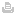 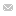 Παρακάτω, ακολουθεί λίστα με τις βιβλιοθήκες-μέλη του Δικτύου Διαδανεισμού των Ελληνικών Ακαδημαϊκών Βιβλιοθηκών. Οι πληροφορίες που εμφανίζονται αφορούν στην πολιτική που ακολουθεί η κάθε βιβλιοθήκη όταν δια-δανείζεται βιβλία για λογαριασμό των χρηστών της. Σημειώνεται ότι αναφέρονται πληροφορίες επικοινωνίας με την υπηρεσία διαδανεισμού της κάθε βιβλιοθήκης.Ακαδημία ΑθηνώνΑνοικτό Πανεπιστήμιο ΚύπρουΑνωτάτη Σχολή Καλών ΤεχνώνΑριστοτέλειο Πανεπιστήμιο ΘεσσαλονίκηςΓεωπονικό Πανεπιστήμιο ΑθηνώνΔημοκρίτειο Πανεπιστήμιο ΘράκηςΕθνικό Καποδιστριακό Πανεπιστήμιο ΑθηνώνΕθνικό Μετσόβιο ΠολυτεχνείοΕλληνικό Ανοικτό ΠανεπιστήμιοΙόνιο ΠανεπιστήμιοΟικονομικό Πανεπιστήμιο ΑθηνώνΠαιδαγωγικό ΙνστιτούτοΠανεπιστήμιο ΑιγαίουΠανεπιστήμιο Δυτικής Μακεδονίας - ΚοζάνηΠανεπιστήμιο ΘεσσαλίαςΠανεπιστήμιο ΙωαννίνωνΠανεπιστήμιο ΚρήτηςΠανεπιστήμιο ΚύπρουΠανεπιστήμιο ΜακεδονίαςΠανεπιστήμιο ΠάτραςΠανεπιστήμιο ΠειραιώςΠανεπιστήμιο ΠελοποννήσουΠάντειο ΠανεπιστήμιοΠολυτεχνείο ΚρήτηςΤ.Ε.Ι. ΑθήναςΤ.Ε.Ι. Δυτικής Μακεδονίας – ΚαστοριάΤ.Ε.Ι. Δυτικής Μακεδονίας – ΚοζάνηΤ.Ε.Ι. Δυτικής Μακεδονίας – ΦλώριναΤ.Ε.Ι. ΗπείρουΤ.Ε.Ι. ΘεσσαλονίκηςΤ.Ε.Ι. Ιόνιων Νήσων - ΖάκυνθοςΤ.Ε.Ι. Ιόνιων Νήσων - ΛευκάδαΤ.Ε.Ι. Καλαμάτας – Βιβλιοθήκη ΚαλαμάταςΤ.Ε.Ι. ΚρήτηςΤ.Ε.Ι. ΛαμίαςΤ.Ε.Ι. ΜεσολογγίουΤ.Ε.Ι. ΠάτραςΤ.Ε.Ι. ΠειραιάΤ.Ε.Ι. ΣερρώνΤ.Ε.Ι. ΧαλκίδαςΧαροκόπειο Πανεπιστήμιο